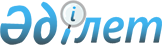 О признании утратившими силу некоторых решений Правительства Республики КазахстанПостановление Правительства Республики Казахстан от 15 июня 2017 года № 367.
      Правительство Республики Казахстан ПОСТАНОВЛЯЕТ:
      1. Признать утратившими силу некоторые решения Правительства Республики Казахстан согласно приложению к настоящему постановлению.
      2. Настоящее постановление вводится в действие со дня его подписания. Перечень утративших силу некоторых
решений Правительства Республики Казахстан
      1. Постановление Правительства Республики Казахстан от 14 декабря 1999 года № 1917 "О совершенствовании системы экспортного контроля в Республике Казахстан" (САПП Республики Казахстан, 1999 г., № 54, ст. 541).
      2. Постановление Правительства Республики Казахстан от 3 апреля 2000 года № 489 "О внесении изменений в постановление Правительства Республики Казахстан от 14 декабря 1999 года № 1917". 
      3. Постановление Правительства Республики Казахстан от 28 июля 2000 года № 1157 "О внесении изменений в постановление Правительства Республики Казахстан от 14 декабря 1999 года № 1917". 
      4. Постановление Правительства Республики Казахстан от 16 октября 2000 года № 1540 "О внесении изменений и дополнений в некоторые решения Правительства Республики Казахстан по вопросам экспортного контроля" (САПП Республики Казахстан, 2000 г., № 42, ст. 496).
      5. Постановление Правительства Республики Казахстан от 28 ноября 2001 года № 1539 "О внесении изменений и дополнения в постановление Правительства Республики Казахстан от 14 декабря 1999 года № 1917" (САПП Республики Казахстан, 2001 г., № 41-42, ст. 529). 
      6. Постановление Правительства Республики Казахстан от 26 марта 2002 года № 355 "О внесении изменений в постановление Правительства Республики Казахстан от 14 декабря 1999 года № 1917". 
      7. Постановление Правительства Республики Казахстан от 31 октября 2002 года № 1155 "О внесении изменений в постановления Правительства Республики Казахстан от 11 августа 1999 года № 1143 и от 14 декабря 1999 года № 1917".
      8. Постановление Правительства Республики Казахстан от 6 июня 2003 года № 536 "О внесении изменений в постановление Правительства Республики Казахстан от 14 декабря 1999 года № 1917". 
      9. Постановление Правительства Республики Казахстан от 2 сентября 2003 года № 891 "О внесении изменений в постановление Правительства Республики Казахстан от 14 декабря 1999 года № 1917". 
      10. Постановление Правительства Республики Казахстан от 19 марта 2005 года № 254 "О внесении изменений в постановление Правительства Республики Казахстан от 14 декабря 1999 года № 1917" (САПП Республики Казахстан, 2005 г., № 13, ст.142).
      11. Постановление изменений, которые вносятся в некоторые решения Правительства Республики Казахстан и распоряжения Премьер-Министра Республики Казахстан, утвержденных постановлением Правительства Республики Казахстан от 28 июня 2005 года № 644 "О внесении изменений в некоторые решения Правительства Республики Казахстан и распоряжения Премьер-Министра Республики Казахстан" (САПП Республики Казахстан, 2005 г., № 27, ст. 333).
      12. Постановление Правительства Республики Казахстан от 21 сентября 2005 года № 936 "О внесении изменений в постановление Правительства Республики Казахстан от 14 декабря 1999 года № 1917" (САПП Республики Казахстан, 2005 г., № 35, ст. 486).
      13. Постановление Правительства Республики Казахстан от 20 июля 2006 года № 695 "О внесении изменений в постановление Правительства Республики Казахстан от 14 декабря 1999 года № 1917" (САПП Республики Казахстан, 2006 г., № 27, ст. 286).
      14. Пункт 1 изменений, которые вносятся в некоторые решения Правительства Республики Казахстан, утвержденных постановлением Правительства Республики Казахстан от 29 октября 2007 года № 1006 "О внесении изменений в некоторые решения Правительства Республики Казахстан и признании утратившими силу некоторых распоряжений Премьер-Министра Республики Казахстан".
      15. Постановление Правительства Республики Казахстан от 5 декабря 2008 года № 1161 "О внесении изменений и дополнения в постановления Правительства Республики Казахстан от 14 декабря 1999 года № 1917 и от 10 декабря 2002 года № 1300".
      16. Постановление Правительства Республики Казахстан от 10 марта 2010 года № 189 "О внесении изменений в постановление Правительства Республики Казахстан от 14 декабря 1999 года № 1917" (САПП Республики Казахстан, 2010 г., № 24, ст. 179).
      17. Постановление Правительства Республики Казахстан от 12 июня 2010 года № 558 "О создании Комиссии по вопросам технического регулирования и метрологии".
      18. Постановление Правительства Республики Казахстан от 30 мая 2011 года № 599 "О создании Межведомственной комиссии по развитию логистической системы при Правительстве Республики Казахстан". 
      19. Постановление Правительства Республики Казахстан от 9 августа 2011 года № 921 "О внесении изменения в постановление Правительства Республики Казахстан от 14 декабря 1999 года № 1917 "О совершенствовании системы экспортного контроля в Республике Казахстан" (САПП Республики Казахстан, 2011 г., № 51, ст. 707).
      20. Постановление Правительства Республики Казахстан от 10 октября 2011 года № 1156 "О внесении изменения в постановление Правительства Республики Казахстан от 12 июня 2010 года № 558 "О создании Комиссии по вопросам технического регулирования и метрологии".
      21. Пункт 7 изменений, которые вносятся в некоторые решения Правительства Республики Казахстан, утвержденных постановлением Правительства Республики Казахстан от 13 января 2012 года № 41 "О внесении изменений в некоторые решения Правительства Республики Казахстан" (САПП Республики Казахстан, 2012 г., № 23, ст. 320).
      22. Пункт 8 изменений и дополнений, которые вносятся в некоторые решения Правительства Республики Казахстан и распоряжение Премьер-Министра Республики Казахстан от 27 октября 2009 года № 151-р, утвержденных постановлением Правительства Республики Казахстан от 2 февраля 2012 года № 194 "О внесении изменений и дополнения в некоторые решения Правительства Республики Казахстан и распоряжение Премьер-Министра Республики Казахстан от 27 октября 2009 года № 151-р" (САПП Республики Казахстан, 2012 г., № 31, ст. 412).
      23. Пункт 8 изменений и дополнений, которые вносятся в некоторые решения Правительства Республики Казахстан, утвержденных постановлением Правительства Республики Казахстан от 11 марта 2012 года № 314 "О некоторых вопросах Министерства транспорта и коммуникаций Республики Казахстан" (САПП Республики Казахстан, 2012 г., № 36, ст. 482).
      24. Постановление Правительства Республики Казахстан от 15 марта 2012 года № 334 "О внесении изменений в постановление Правительства Республики Казахстан от 12 июня 2010 года № 558 "О создании Комиссии по вопросам технического регулирования и метрологии".
      25. Постановление Правительства Республики Казахстан от 28 июня 2012 года № 863 "О внесении изменений в постановление Правительства Республики Казахстан от 14 декабря 1999 года № 1917 "О совершенствовании системы экспортного контроля в Республике Казахстан" (САПП Республики Казахстан, 2012 г., № 60, ст. 823).
      26. Постановление Правительства Республики Казахстан от 23 октября 2012 года № 1342 "О внесении изменений в постановление Правительства Республики Казахстан от 30 мая 2011 года № 599 "О создании Межведомственной комиссии по развитию логистической системы при Правительстве Республики Казахстан".
      27. Пункты 2 и 24 изменений, которые вносятся в некоторые решения Правительства Республики Казахстан и распоряжение Премьер-Министра Республики Казахстан, утвержденных постановлением Правительства Республики Казахстан от 13 ноября 2012 года № 1445 "О внесении изменений в некоторые решения Правительства Республики Казахстан и распоряжение Премьер-Министра Республики Казахстан" (САПП Республики Казахстан, 2012 г., № 79, ст. 1166). 
      28. Пункты 42 и 50 изменений и дополнений, которые вносятся в некоторые решения Правительства Республики Казахстан и распоряжения Премьер-Министра Республики Казахстан, утвержденных постановлением Правительства Республики Казахстан от 9 апреля 2014 года № 329 "О внесении изменений и дополнений в некоторые решения Правительства Республики Казахстан и распоряжения Премьер-Министра Республики Казахстан и признании утратившими силу некоторых решений Правительства Республики Казахстан" (САПП Республики Казахстан, 2014 г., № 26, ст. 212).
      29. Пункты 7, 39 и 44 изменений, которые вносятся в некоторые решения Правительства Республики Казахстан и распоряжения Премьер-Министра Республики Казахстан, утвержденных постановлением Правительства Республики Казахстан от 4 сентября 2014 года № 970 "О внесении изменений в некоторые решения Правительства Республики Казахстан и распоряжения Премьер-Министра Республики Казахстан и признании утратившими силу некоторых решений Правительства Республики Казахстан и распоряжений Премьер-Министра Республики Казахстан" (САПП Республики Казахстан, 2014 г., № 55-56, ст. 540).
					© 2012. РГП на ПХВ «Институт законодательства и правовой информации Республики Казахстан» Министерства юстиции Республики Казахстан
				
      Премьер-Министр
Республики Казахстан 

Б. Сагинтаев
Приложение
к постановлению Правительства
Республики Казахстан
от 15 июня 2017 года № 367